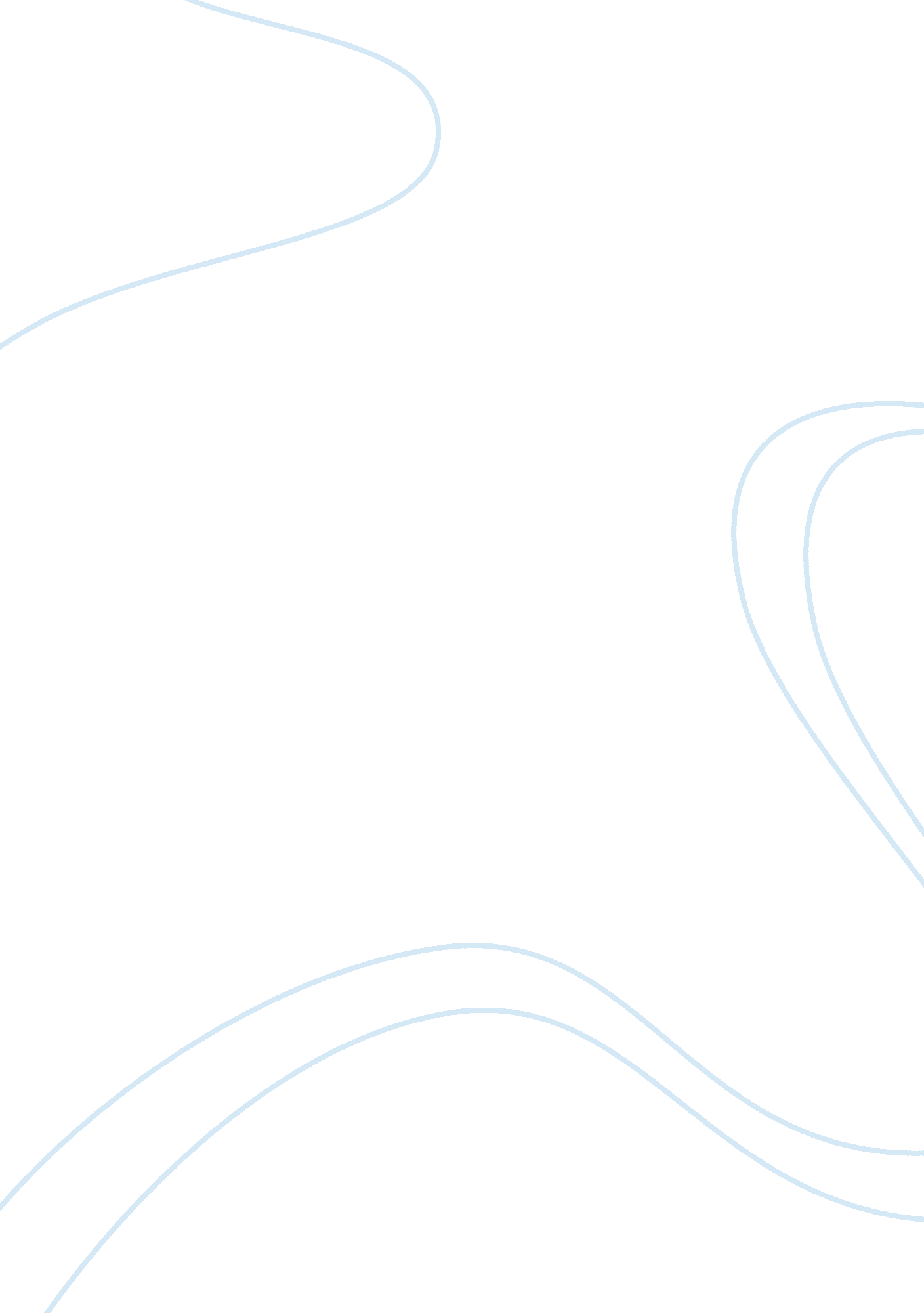 Butch cassidy and the sundance kid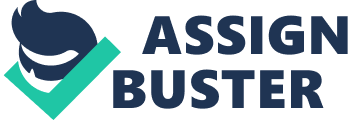 Butch Cassidy and the Sundance Kid is a comedic western adventure based on the exploits of the historical characters. Butch Cassidy and Sundance are the leaders of the Hole in the Walls Gang, a group of famous bank robbers. While Butch plots the gang’s next robbery his leadership is questioned by another gang member, Harvey Logan. Butch proves his loyalty to his gang by winning the fight and successfully leading the gang in the robbery of the Union Pacific Flyer, a railroad train. The second attempt to rob the same train goes wrong with Butch using to much dynamite to blow up the safe and with the arrival of a security train which holds a special posses of men set out to track down Butch and Sundance. For the next few days Butch and Sundance find them selves trying to get the posse off there trail until they finally get a break by jumping into a river and losing the posse after being trapped on the edge of a canyon. Arriving at Etta’s house the three decide to escape the U. S. nd go to Bolivia to continue robbing banks. Little do they know the posse is still hot on their tail. If you enjoy movies that keep you on the edge of your seat with thrill and suspense but still enjoy those hilarious moments than Butch Cassidy and the Sundance Kid is the film for you. It has spectacular visual effects during expositions and gun scenes. It will always keep you wondering what will happen next. There are a lot of great classic funny lines and I was impressed by the quality of the film. The only thing that I was disappointed in about Butch Cassidy and the Sundance Kid was the lack of detail in how the characters got to certain points in the movie it seemed as if it skipped around a lot and the bit of confusion towards the posse and how they found out where Butch and Cassidy were in Bolivia. The characters in the movie portrayed themselves pretty well but nothing compared to how Butch and Sundance are together incomplete without the other, Butch being the brains and Sundance being the skilled marksmen. The actor’s chemistry is so great that Butch and Sundance became almost irresistible to watch. I feel that the audience will find it easy to relate these characters in which the movie captivates the classic friendship between the two. All in all Butch Cassidy and the Sundance Kid is a wonderful film with a mixture genre and its unexpected plot twists giving the audience a variety of mood. The movie won 4 Oscars had 17 wins and 11 nominations proving it to be phenomenal movie. 